Camp Jamie Volunteer ApplicationToday’s date________Date of camp________All information is strictly confidentialNAME_________________________________________________Address________________________________________________________________County_________________________How long have you lived at this address_______________If less than a year please give previous address____________________________________________________________________Home phone_________________________Cell_________________________________Email________________________________Birthdate__________________________         Age_____________      Gender______________Ethnic background (Optional)______________________________Education:High School attended______________________________   Year completed________College attended__________________________________Year completed_________Degree_________________________________________________Employment         Current line of work_______________________________________________1.___________________________________________________Dates of employment________2.___________________________________________________Dates of employment________3.___________________________________________________Dates of employment________Volunteer experience:Agency or Organization_________________________________________________________________________________________________________________________________________Do you have any physical limitations?       ____yes    ____noIf yes, please explain___________________________________________________________________________________________________________________________________________Are you available for the entire weekend?      Approximately Friday 3:00pm to Sunday 1:00pm       ____yes     ____noAre you authorizing Frederick Health Hospice to conduct a background check? ___yes   ___noLoss historyCamp Jamie Volunteer ApplicationWhat position would you like to hold at Camp Jamie?    Big buddy_____    Support staff_____Big Buddie – You are paired with a camper of the same sex. You will spend the entire weekend side by side with this little buddy, including sleeping arrangements. You provide companionship, support, friendship & individualized attention to your little buddy. Support Staff- You help bereavement counselor & staff set up & cleanup activities & crafts. You will provide any help or support to a big buddy, act as an escort to big buddies & little buddies in certain situations. All support staff are in charge of one group activity so the big buddies get a break.  Have you ever volunteer at Camp Jamie?     _____yes    ____noIf yes, in what capacity?  ______________________________________________________Specify the age range you are comfortable working with______________________________Are you comfortable working with any type of loss?    _____yes   ____noOur campers have experienced a wide range of losses to include; suicide, homicide, accidents, overdose, illnesses.List any type of loss you are uncomfortable with. ____________________________________________________________________________Please list any experience you have working with kids.____________________________________________________________________________Do you have experience at any other children’s camps?    _____yes   _____noIf yes, when & where? __________________________________________________________Why do you wish to volunteer at Camp Jamie? ___________________________________________________________________________________________________________________________________________________________________________________________________T-Shirt size _____________________________Camp Jamie Volunteer ApplicationHealth historyPerson to notify in case of emergency________________________________Relationship____________________    Address ______________________________________________________________________Cell phone _________________________         Other phone __________________________Health History (please check all that apply)_____Allergies			_____Emotional Problems		______Wears contacts/glasses_____Asthma			_____Hearing Impairment		______Heart Disease_____Seizures			_____Physical Limitations		______Other_____Diabetes			_____Motion sicknessPlease explain any item checked. Include any other useful information regarding your health.____________________________________________________________________________________________________________________________________________________________________________________________________________________________________________________________________________________________________________________________________________________Are you currently under a physician’s care for a medical problem?       ____yes  ____noAre you restricted from participating in any physical activity?     ____yes   ____noI know of no health reasons, other than information indicated on this form, why I should not participate in any of the Camp Jamie activities. _________________________________________			__________________________		Signature								DateCAMP JAMIE VOLUNTEER APPLICATIONAUTHORIZATION FOR EMERGENCY MEDICAL TREATMENTShould a medical emergency arise during my participation in Camp Jamie activity and I am unable to speak for myself, I consent to:The administration of medical treatment and/or surgical procedures deemed necessary by the medical doctor and/or medical facility identified below or chosen by the Camp Jamie Director andThe immediate administration of life-sustaining measures deemed necessary under the circumstances._________________________________________		________________________		Signature							DatePreferred medical doctor/facility ___________________________________________Address ________________________________________________________________Telephone Number ________________________Insurance Company ______________________________________________________Policy Number ____________________________Policyholder’s Name _____________________________________________________CAMP JAMIE VOLUNTEER APPLICATIONSTATEMENT OF CONFIDENTIALITYI understand that information regarding Frederick Health Hospice patients, their families and/or significant others, and any persons receiving support or services in any capacity is privileged information for use by and with authorized persons only.I will disclose such information only in the discharge of my assigned duties and responsibilities with Hospice or persons authorized to receive such information through the signed consent of patient, family member, or affected party.I will not disclose any information with anyone unauthorized to receive this information. I will handle any and all paperwork and forms with proper procedure of control so that no information is accidentally observed or released to any unauthorized persons. I also understand that the casual sharing of patient care information in public places or settings is inappropriate.I further understand and agree that any violation of this policy is of such critical offense that it will justify my immediate discharge.Print Name ___________________________________________Signature _____________________________________________Date _________________________________________________CAMP JAMIE VOLUNTEER APPLICATIONVOLUNTEER RELEASE OF LIABILITYI understand and agree that Frederick Health Hospice, Board of Directors, Employees and Volunteers are released from any legal responsibility and/or liability for negligence arising out of any accidents or illnesses which occur while the volunteer listed below attends Camp Jamie._______________________________________		________________________Signature of Volunteer						DateVOLUNTEER PUBLICITY PERMISSIONUpon occasion, videotaping and/or photography may occur during camp activities. This material may be used for future publicity by Frederick Health Hospice and its Board of Directors. In addition, with Hospice staff permission and supervision, the news media may wish to photograph, videotape and/or interview some of the volunteers and children attending camp. Please sign below if you have no objections to being subject to this._______________________________________		________________________Signature of Volunteer						DateCAMP JAMIE VOLUNTEER APPLICATIONREFERENCESPlease list the names, addresses and phone numbers of 3 references, 2 of which can be personal references, 1 being a present or former supervisorNAME _________________________________________________________________ADDRESS ______________________________________________________________TELEPHONE NUMBER ______________________In which capacity and how long have you known tis person? ________________________________________________________________________________________________________________________________________________NAME _________________________________________________________________ADDRESS ______________________________________________________________TELEPHONE NUMBER ______________________In which capacity and how long have you known tis person? ________________________________________________________________________________________________________________________________________________NAME _________________________________________________________________ADDRESS ______________________________________________________________TELEPHONE NUMBER ______________________In which capacity and how long have you known tis person? ________________________________________________________________________________________________________________________________________________					Candidate Information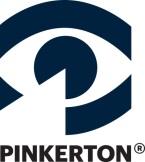 Name:Social Security Number:	Date of Birth:Drivers’ License Number:                                                                                               StateCurrent Address:       	  	(Street)		(City)			(State/Zip) 	  Previous Address:       	  (Street)	(City)			(State/Zip)Account: Frederick Health Hospice			                                       For Internal Use Only:DISCLOSURE REGARDING BACKGROUND INVESTIGATIONFrederick Health Hospice (“the Company”) or any person or entity acting on the Company’s behalf, including but not limited to Pinkerton Consulting and Investigations, Inc. and its employees and agents, may obtain information about you for volunteer or employment purposes from a third party consumer reporting agency.  Thus, you may be the subject of a background investigation, including a “consumer report(s)” and/or an “investigative consumer report(s),” which may include information about your character, general reputation, personal characteristics, and/or mode of living, and which can involve public and private records, and personal interviews with sources such as your neighbors, friends, employers (past or present), or associates.  These reports may also contain information regarding your credit history, social security number verification, criminal history, USA offender search, motor vehicle records (“driving records”), military records, verification of education or employment history, drug testing results, or other background checks.  If a credit check is part of this background investigation, the Company is requesting this information because it has a bona fide purpose that is substantially related to your volunteer or employment duties.  The information obtained in these reports will not be used in violation of any federal, state or local law.  Furthermore, before any adverse action is taken, based in whole or in part on one of these reports, a copy of the report will be provided to you.  You have the right, upon written request made within a reasonable time, to request disclosure of the nature and scope of any “investigative consumer report” prepared by contacting the Company and/or Pinkerton Consulting and Investigations, Inc., 11019 McCormick Road, Suite 200, Hunt Valley, MD, 800-635-1649.  For information about Pinkerton Consulting and Investigations, Inc.’s privacy practices see www.pinkerton.com.  A summary of your rights under the Fair Credit Reporting Act (FCRA) is also being provided to you.  The scope of this notice and authorization is not limited to the present and, if you are engaged, will continue throughout the course of your volunteering or employment for purposes related to your volunteering or employment, to the extent permitted by law and unless revoked by you in writing.I acknowledge and agree that I have reviewed this Disclosure Regarding Background Investigation.    Signature: __________________________________________________________	Date: ______________________________________________________________Print Name: _________________________________________________________Last 4 Digits of SSN:  _________________________________________________AUTHORIZATION AND CERTIFICATIONI have carefully read and acknowledge receipt of the Disclosure Regarding Background Investigation, my rights under the Fair Credit Reporting Act (FCRA), and this Authorization and Certification provided by Frederick Health Hospice (“the Company”).  By my signature below, I hereby authorize and consent to the obtaining of a background investigation, including a “consumer report(s)” and/or “consumer investigative report(s),” about me by the Company or any person or entity acting on the Company’s behalf, including but not limited to Pinkerton Consulting and Investigations, Inc., at any time after receipt of this authorization and throughout my volunteering or employment, if applicable.  I further authorize law enforcement agencies, learning institutions, information service bureaus, credit bureaus, record data repositories, courts, motor vehicle records agencies, past and present employers, the military, and other individuals and sources to furnish any and all information on me that is requested by the consumer reporting agency.  Further, I hereby certify that the information contained within my application; the Candidate Information Form; the Disclosure Regarding Background Investigation; this Authorization and Certification; and any additional information otherwise provided to the Company or any person or entity acting on the Company’s behalf, including but not limited to Pinkerton Consulting and Investigations, Inc., is true and correct and that my application will be terminated based on any false, omitted or fraudulent information.I acknowledge and agree that I am voluntarily executing this Authorization and Certification.  I further acknowledge and agree that this Authorization and Certification is effective beginning on the date signed and throughout my engagement.Signature: __________________________________________________________	Date: ______________________________________________________________Print Name: _________________________________________________________Last 4 Digits of SSN:  _________________________________________________LIABILITY WAIVERI hereby indemnify, release, and hold harmless Frederick Health Hospice (“the Company”), any agencies or contractors for the Company, or others reporting to or for the Company, any investigations, all former employees, reporting agencies, and all those supplying references and character references, from any and all claims, demands, or liabilities arising out of, or related to, any investigations, disclosures, or admissions associated with any consumer report and/or investigative consumer report I authorize the Company to perform.  Signature: __________________________________________________________	Date: ______________________________________________________________Print Name: _________________________________________________________Last 4 Digits of SSN:  _________________________________________________Para información en español, visite www.consumerfinance.gov/learnmore o escribe a la Consumer Financial Protection Bureau, 1700 G Street N.W., Washington, DC 20552.A Summary of Your Rights Under the Fair Credit Reporting Act		The federal Fair Credit Reporting Act (FCRA) promotes the accuracy, fairness, and privacy of information in the files of consumer reporting agencies.  There are many types of consumer reporting agencies, including credit bureaus and specialty agencies (such as agencies that sell information about check writing histories, medical records, and rental history records).  Here is a summary of your major rights under FCRA.  For more information, including information about additional rights, go to www.consumerfinance.gov/learnmore or write to: Consumer Financial Protection Bureau, 1700 G Street N.W., Washington, DC 20552.You must be told if information in your file has been used against you.  Anyone who uses a credit report or another type of consumer report to deny your application for credit, insurance, or employment – or to take another adverse action against you – must tell you, and must give you the name, address, and phone number of the agency that provided the information.You have the right to know what is in your file.  You may request and obtain all the information about you in the files of a consumer reporting agency (your “file disclosure”).  You will be required to provide proper identification, which may include your Social Security number.  In many cases, the disclosure will be free.  You are entitled to a free file disclosure if:a person has taken adverse action against you because of information in your credit report;you are the victim of identity theft and place a fraud alert in your file;your file contains inaccurate information as a result of fraud;you are on public assistance;you are unemployed but expect to apply for employment within 60 days.In addition, all consumers are entitled to one free disclosure every 12 months upon request from each nationwide credit bureau and from nationwide specialty consumer reporting agencies.  See www.consumerfinance.gov/learnmore for additional information.You have the right to ask for a credit score.  Credit scores are numerical summaries of your credit-worthiness based on information from credit bureaus.  You may request a credit score from consumer reporting agencies that create scores or distribute scores used in residential real property loans, but you will have to pay for it.  In some mortgage transactions, you will receive credit score information for free from the mortgage lender.You have the right to dispute incomplete or inaccurate information.  If you identify information in your file that is incomplete or inaccurate, and report it to the consumer reporting agency, the agency must investigate unless your dispute is frivolous.  See www.consumerfinance.gov/learnmore for an explanation of dispute procedures.Consumer reporting agencies must correct or delete inaccurate, incomplete, or unverifiable information.  Inaccurate, incomplete, or unverifiable information must be removed or corrected, usually within 30 days.  However, a consumer reporting agency may continue to report information it has verified as accurate.Consumer reporting agencies may not report outdated negative information.  In most cases, a consumer reporting agency may not report negative information that is more than seven years old, or bankruptcies that are more than 10 years old.Access to your file is limited.  A consumer reporting agency may provide information about you only to people with a valid need – usually to consider an application with a creditor, insurer, employer, landlord, or other business.  The FCRA specifies those with a valid need for access.You must give your consent for reports to be provided to employers.  A consumer reporting agency may not give out information about you to your employer, or a potential employer, without your written consent given to the employer.  Written consent generally is not required in the trucking industry.  For more information, go to www.consumerfinance.gov/learnmore.You may limit “prescreened” offers of credit and insurance you get based on information in your credit report.  Unsolicited “prescreened” offers for credit and insurance must include a toll-free phone number you can call if you choose to remove your name and address form the lists these offers are based on.  You may opt out with the nationwide credit bureaus at 1-888-5-OPTOUT (1-888-567-8688).The following FCRA right applies with respect to nationwide consumer reporting agencies:Consumers Have the Right To Obtain a Security FreezeYou have a right to place a “security freeze” on your credit report, which will prohibit a consumer reporting agency from releasing information in your credit report without your express authorization.  The security freeze is designed to prevent credit, loans, and services from being approved in your name without your consent.  However, you should be aware that using a security freeze to take control over who gets access to the personal and financial information in your credit report may delay, interfere with, or prohibit the timely approval of any subsequent request or application you make regarding a new loan, credit, mortgage, or any other account involving the extension of credit.As an alternative to a security freeze, you have the right to place an initial or extended fraud alert on your credit file at no cost.  An initial fraud alert is a 1-year alert that is placed on a consumer’s credit file.  Upon seeing a fraud alert display on a consumer’s credit file, a business is required to take steps to verify the consumer’s identity before extending new credit.  If you are a victim of identity theft, you are entitled to an extended fraud alert, which is a fraud alert lasting 7 years.A security freeze does not apply to a person or entity, or its affiliates, or collection agencies acting on behalf of the person or entity, with which you have an existing account that requests information in your credit report for the purposes of reviewing or collecting the account.  Reviewing the account includes activities related to account maintenance, monitoring, credit line increases, and account upgrades and enhancements.You may seek damages from violators.  If a consumer reporting agency, or, in some cases, a user of consumer reports or a furnisher of information to a consumer reporting agency violates the FCRA, you may be able to sue in state or federal court.Identity theft victims and active duty military personnel have additional rights.  For more information, visit www.consumerfinance.gov/learnmore.States may enforce the FCRA, and many states have their own consumer reporting laws.  In some cases, you may have more rights under state law.  For more information, contact your state or local consumer protection agency or your state Attorney General.  For information about your federal rights, contact: RelationshipYear of deathAge of diseasedCause of deathFIRSTMiddleLASTMaiden--County Criminal MD Statewide Statewide Criminal TYPE OF BUSINESS:CONTACT:1.a. Banks, savings associations, and credit unions with total assets of over $10 billion and their affiliatesb. Such affiliates that are not banks, savings associations, or credit unions also should list, in addition to the CFPB:a. Consumer Financial Protection Bureau1700 G Street, N.W.Washington, DC 20552b. Federal Trade CommissionConsumer Response Center600 Pennsylvania Avenue, N.W.Washington, DC 20580(877) 382-43572. To the extent not included in item 1 above:a. National banks, federal savings associations, and federal branches and federal agencies of foreign banksb. State member banks, branches and agencies of foreign banks (other than federal branches, federal agencies, and Insured State Branches of Foreign Banks), commercial lending companies owned or controlled by foreign banks, and organizations operating under section 25 or 25A of the Federal Reserve Act.c. Nonmember Insured Banks, Insured State Branches of Foreign Banks, and insured state savings associationsd. Federal Credit Unionsa. Office of the Comptroller of the CurrencyCustomer Assistance Group1301 McKinney Street, Suite 3450Houston, TX 77010-9050b. Federal Reserve Consumer Help CenterP.O. Box 1200Minneapolis, MN 55480c. FDIC Consumer Response Center1100 Walnut Street, Box #11Kansas City, MO 64106d. National Credit Union AdministrationOffice of Consumer Financial Protection (OCFP)Division of Consumer Compliance Policy and Outreach
1775 Duke StreetAlexandria, VA 223143. Air carriersAsst. General Counsel for Aviation Enforcement & ProceedingsAviation Consumer Protection DivisionDepartment of Transportation1200 New Jersey Avenue, S.E.Washington, DC 205904. Creditors Subject to the Surface Transportation BoardOffice of Proceedings, Surface Transportation BoardDepartment of Transportation395 E Street, S.W.Washington, DC 204235. Creditors Subject to the Packers and Stockyards Act, 1921Nearest Packers and Stockyards Administration area supervisor6. Small Business Investment CompaniesAssociate Deputy Administrator for Capital AccessUnited States Small Business Administration409 Third Street, S.W., Suite 8200Washington, DC 204167. Brokers and DealersSecurities and Exchange Commission100 F Street, N.E.Washington, DC 205498. Federal Land Banks, Federal Land Bank Associations, Federal Intermediate Credit Banks, and Production Credit AssociationsFarm Credit Administration1501 Farm Credit DriveMcLean, VA 22102-50909. Retailers, Finance Companies, and All Other Creditors Not Listed AboveFederal Trade CommissionConsumer Response Center600 Pennsylvania Avenue, N.W.Washington, DC 20580(877) 382-4357